Начало формыКонец формы Ответ (критерии оценивания)Начало формыКонец формы Ответ (критерии оценивания)Начало формыКонец формы Ответ (критерии оценивания)Начало формыКонец формы Ответ (критерии оценивания)Начало формыКонец формы Ответ (критерии оценивания)(источник: http://oge.fipi.ru/os/xmodules/qprint/index.php?proj_guid=0CD62708049A9FB940BFBB6E0A09ECC8&theme_guid=B5ABAFAA3D60BFE8443A044012D0ED96&md=qprint&groupno=1)Как «болеет» железоПервое железо, с которым столкнулось человечество, было из метеоритов. Это было химически чистое железо, устойчивое к коррозии и хорошо «сопротивляющееся» действию кислот. Однако ничтожные примеси лишают железо этих свойств и повышают его реакционную способность: оно реагирует с некоторыми неметаллами (S, Cl2), кислотами (HCl, HNO3) и солями (CuSO4, AgNO3). В силу достаточной химической активности железо на земле встречается преимущественно в виде соединений.При наличии кислорода, воды и достаточного времени практически любая масса изделий из железа в конечном итоге полностью преобразуется в ржавчину и разрушается (корродирует).На земном шаре ежегодно «болеет» ржавчиной такое количество железа, которое равняется четверти его годовой добычи. Процесс коррозии можно условно выразить следующей схемой:Fe + O2 + H2O → Fe2O3 · nH2O.Как видно из схемы, ржавчина состоит из гидратированного оксида железа(III) Fe2O3·nH2O и гидроксидов железа (FeO(OH), Fe(OH)3).Для борьбы с ржавчиной применяются различные методы. Например, железо смешивают с другими веществами (добавками) и получают сплавы. Наиболее известные из них – сталь и чугун.По значению для человека железо является металлом № 1.2. Известно, что раствор медного купороса (CuSO4) не рекомендуется приготавливать и хранить в железном или оцинкованном ведре. Объясните причины таких ограничений. Спрогнозируйте изменения, которые произойдут, если любой из названных металлов поместить в голубой раствор медного купороса. Дайте объяснение произошедшим изменениям с химической точки зрения (составьте уравнение данной реакции).3. Молодая хозяйка повесила сушить бельё на железную проволоку, натянутую вместо бельевого шнура между стойками. Когда бельё высохло, хозяйка обнаружила на чистом белье жёлто-коричневые полосы. Как объяснить появление бурых пятен на белье? Как хозяйке избавиться от этих пятен?4. В домашней мастерской всегда много изделий из железа и его сплавов.Предложите два способа, которые смогут замедлить процесс коррозии железных изделий и продлить срок их службы.5. Объясните, почему в промышленности и в быту более широкое применение получили сплавы, а не чистые простые вещества – металлы.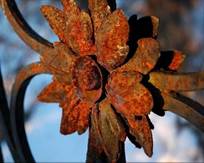 